  Preschool Monthly Report11/21/2023Current Preschool Numbers3- 97 (transitioned from First Steps)... +118-98 (3 year olds) +1 from last month42-99 (4 year olds) +0 from last monthTotal enrollment: 63 +0Still in the works…1 Students that will potentially transfer in from First Steps (Feb)2 receiving Tier III instruction 	Participated in Parent/Teacher Conferences with the Elementary and Jr/Sr High teachersCookies w/ Santa 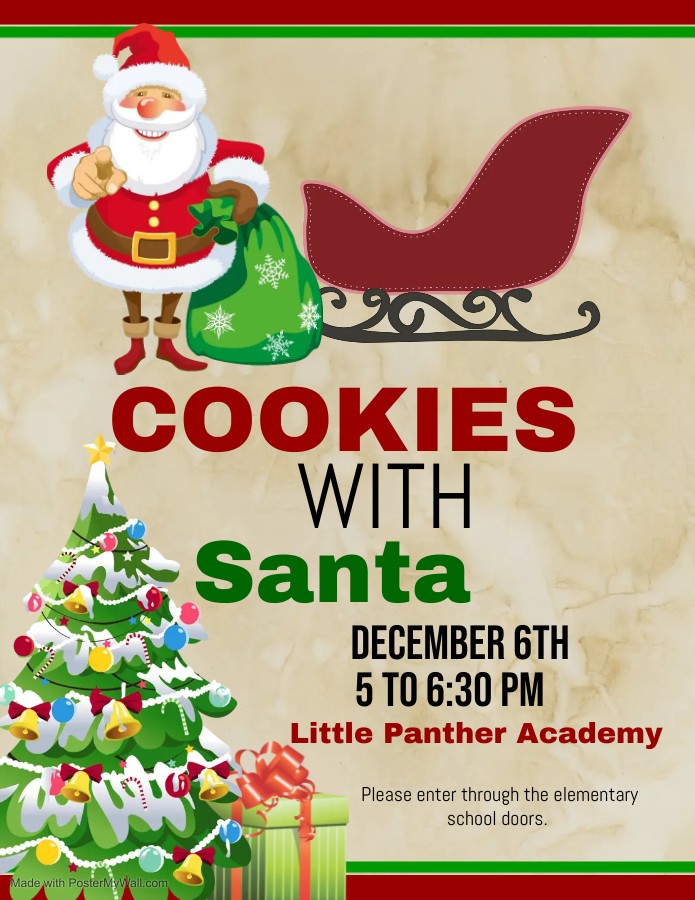 